Haw Par Para Sports Bursary 2020The Singapore Disability Sports Council (SDSC) is honoured to receive the kind funding support from Haw Par Corporation to continue the Haw Par Para Sports Bursary for the third consecutive year in 2020. The Haw Par Para Sports Bursary aims to support deserving Persons with Disabilities from disadvantaged backgrounds to shine in sports. An estimate of 30 bursaries would be given out each year, ranging between values of $900 and $1,800, to help cope with sport-related expenses that are not supported or subsidised by other funding channels. A total sum of $42,800 was given out to 31 beneficiaries in the 2019 edition of the Haw Par Para Sports Bursary Awards. Haw Par’s support over two years is a total of $85,400.Deadline for Application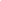 5.00pm, Friday, 25 September 2020

Kindly note that late applications will be voided.Eligibility and Criteria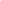 Eligibility and what the bursary is meant for:  
I. The applicant must either be:A member registered with a member organisation of SDSC (i.e. associate member or ordinary member of SDSC) OR An Individual Member (IM) of SDSC This application form must be submitted together with endorsement by the member organisation, as indicated on page 3 of the application form. If the applicant is not currently a registered member with a member organisation of SDSC, nor an IM of SDSC, this application form must be submitted together with the IM form.II. The applicant should be an active athlete and requires financial assistance for Classification-related expenses (such as medical check-ups, psychological assessments)Sports science and medicine expenses (such as physiotherapy, nutrition)Training and competition expenses (such as transportation, personal equipment, coaching services, and competition participation fees)  III. Return applicants (applicants who have received the bursaries before in previous year) are welcome to re-apply. Other criteria
I. The applicant must be a Singapore Citizen.
II. The applicant must be in good standing with SDSC (no disciplinary record or investigation). III. The applicant should demonstrate potential, good or improving performance, as well as exemplary conduct in the sport, such as regular attendance and strong commitment. IV. An applicant who is currently not carded with Sport Singapore (SportSG) would be given priority consideration. Athletes who are on spexScholarship or have been carded E1/E1P/E2/E2P under SportSG spexCarding are NOT eligible. The applicant must also not have been offered SportSG spexCarding and rejected the offer for the current year.V. The applicant possesses a monthly Gross Household Income (GHI*) not exceeding $7,000 or Gross Monthly Per Capita Household Income (PCI^) of $1,500 and below.VI. For individuals who are below 18 years old, parental/guardian consent is required for the application.*GHI – Total sum of gross income of all the family members living in the same household.^PCI – Total household’s gross income divided by the total numbers of family members living in the same household.Bursary Value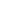 Should an applicant be successful, the quantum shall range from $900 to $1,800, dependent on assessment of the applicant’s profile and information submitted.How to Apply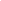 Complete the appended application form and obtain endorsement from a representative from a member organisation of SDSC (if applicable). The completed application form must be submitted through email to corpcomm@sdsc.org.sg with the email subject Haw Par Para Sports Bursary 2020 before 5.00pm, Friday, 25 September 2020.Queries can be directed through the same email or by contacting your sports officer.Result of Application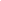 Results of the application for the Haw Par Para Sports Bursary Award 2020 will be announced on Friday, 2 October 2020. Successful applicants will be provided more information about the collection of the certificate and receiving the bursary award.Haw Par Sports Bursary 2020 Application Form (Page 1 of 3)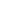 Are you currently on any financial assistance scheme, e.g. school financial assistance scheme? No Yes (Please specify:                                                                    )Haw Par Sports Bursary 2020 Application Form (Page 2 of 3)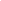 Haw Par Sports Bursary 2020 Application Form (Page 3 of 3)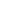  I declare that all information provided for this application are true to the best of my knowledge and belief, and I have not wilfully suppressed any material fact. I acknowledge that I will be disqualified, or if accepted, my bursary will be revoked (liable to return the funds disbursed to me) if any information is found to be untrue or material facts have been wilfully suppressed. I agree that SDSC reserves the right to disapprove any application based on the eligibility criteria. SDSC also reserves the right to change the quantum without prior notice. I understand that all information submitted in this application shall be used for the purposes of the application, and that it shall be stored confidentially to the best of SDSC’s abilities. I understand that I may withdraw this consent for the use of information at any time, and that such withdrawal may result in the disqualification of this application.  I agree that should I be successfully awarded the bursary, that my name, image and/or likeness may be used by the SDSC and its partner/s for media and publicity purposes, such as publications and social media posts. SDSC may also inform my school or employer to share the news of my award. Complete and submit this application form via email: corpcomm@sdsc.org.sg with the email subject Haw Par Para Sports Bursary 2020 by 5.00pm, Friday, 25 September 2020.For further enquiries, please contact corpcomm@sdsc.org.sg or contact your sports officer.Full name: (as per NRIC)Year of Birth: Citizenship:  Singapore   Others Contact Number: Email address:Sport: Details of Disability / Diagnosis: NameOccupation (School / Employer)Gross Monthly Income (including allowances) in SGD eg. LIM CHEN BIAOOFFICE ASSISTANT1,000Total Monthly Gross Income (A) Total Monthly Gross Income (A) Total no. of Family Members (B) Total no. of Family Members (B) Per Capita Income (A/B) Per Capita Income (A/B) Please list down your sporting achievements/results OR share about your conduct in sport in the past year (i.e. September 2019 to August 2020)What is your aspiration in your sport in the next 3 to 5 years?How would you use the bursary to help you achieve your aspiration? Please tick where applicable Classification-related expenses (such as medical check-ups, psychological assessments) Sports science and medicine expenses (such as physiotherapy, nutrition) Training and competition expenses (such as transportation, personal equipment, coaching services, and competition participation fees)  Please provide more information on your selection(s) above:  If you are a return applicant, please share how the previous bursary award has helped you towards your sport aspiration?Are you currently applying for or in receipt of any other grant/award/financial assistance for a similar purpose? No Yes (Please specify:                                                       )(A) To be filled in by Applicant(A) To be filled in by ApplicantApplicant’s Name and Signature: Applicant’s Name and Signature: If applicant is under 18 years old, please provide proof of parent/guardian consent to support the submission of this application.Name: Relationship: Signature: Applicant is currently member of SDSC or SDSC Member Organisation:Yes / NoApplicant is currently member of SDSC or SDSC Member Organisation:Yes / No(B) To be filled in by SDSC Member Organisation (If Applicable)(B) To be filled in by SDSC Member Organisation (If Applicable)Organisation Name:Representative’s Name:Representative’s Designation:Representative’s Signature:Additional Remarks:Additional Remarks: